平成30年５月  NO.1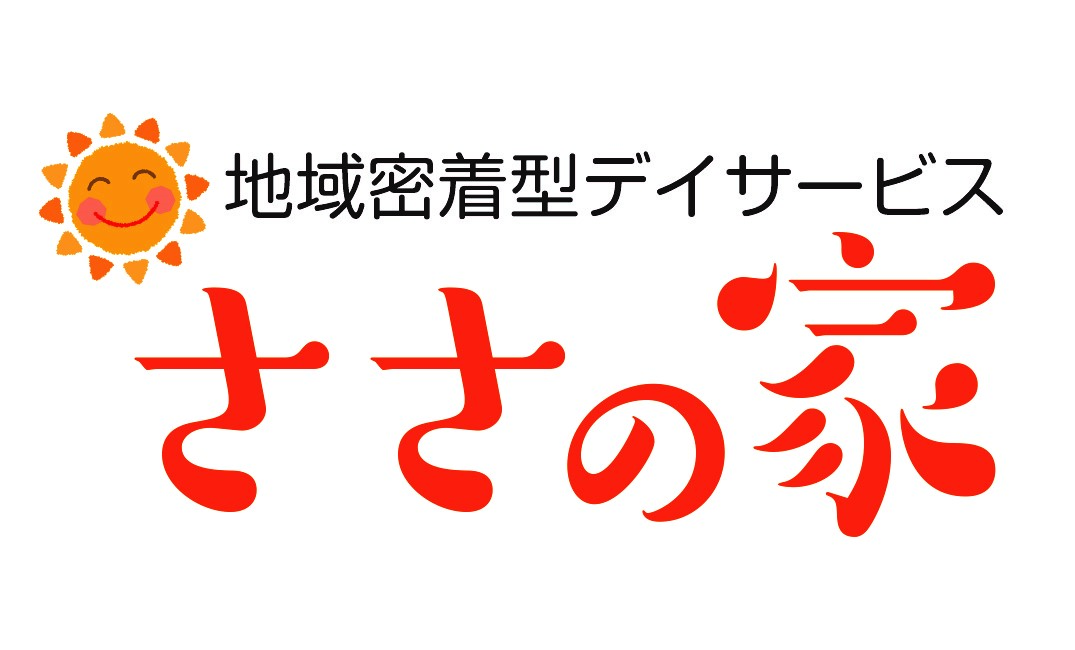 〒679-4304兵庫県たつの市新宮町下笹841-1ＴＥＬ　　0791-72-8208ＦＡＸ　　0791-72-8209ＭＡＩＬ　sasanoie@tack1109.comホームページ   https://tack1109.com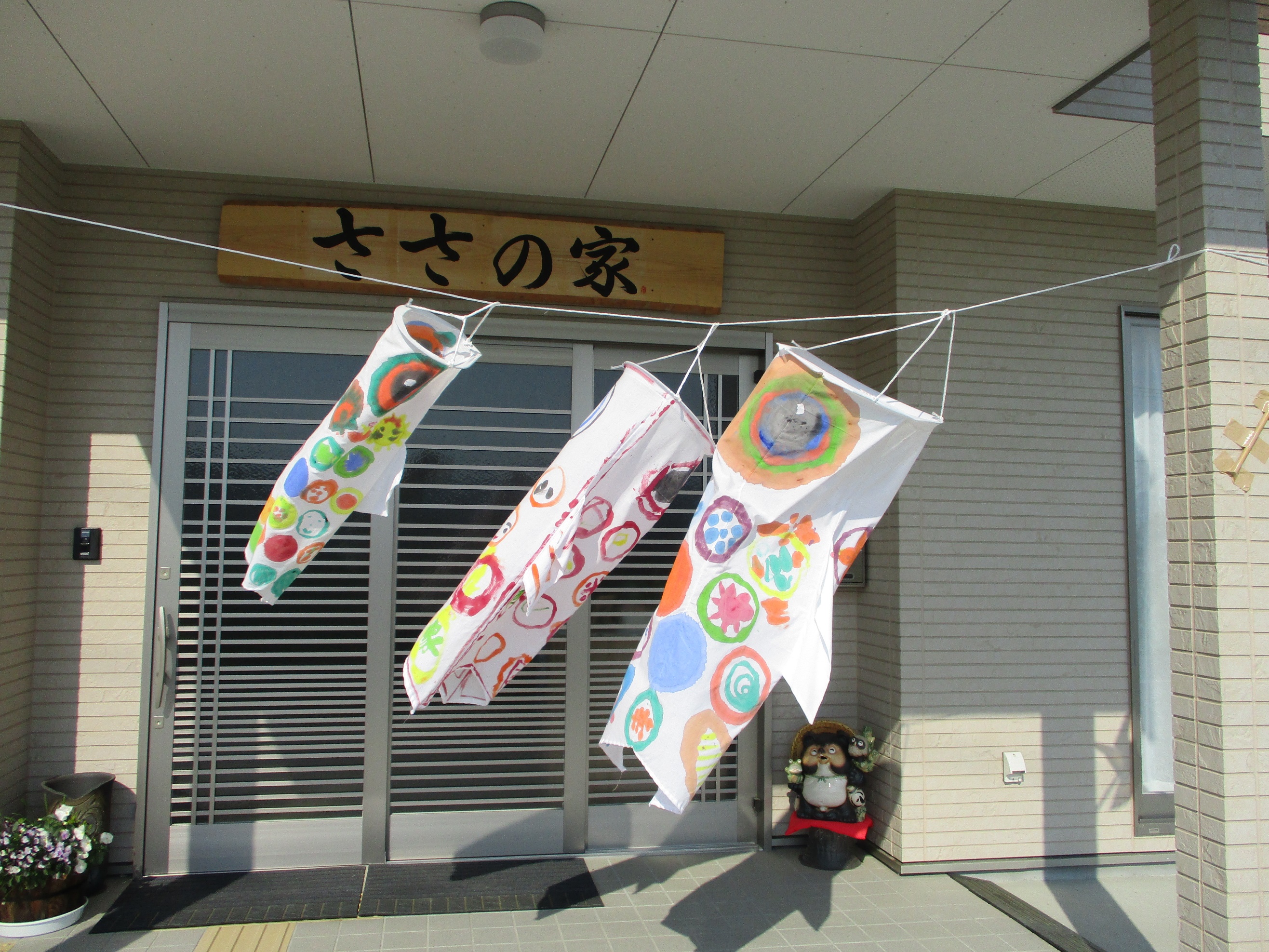 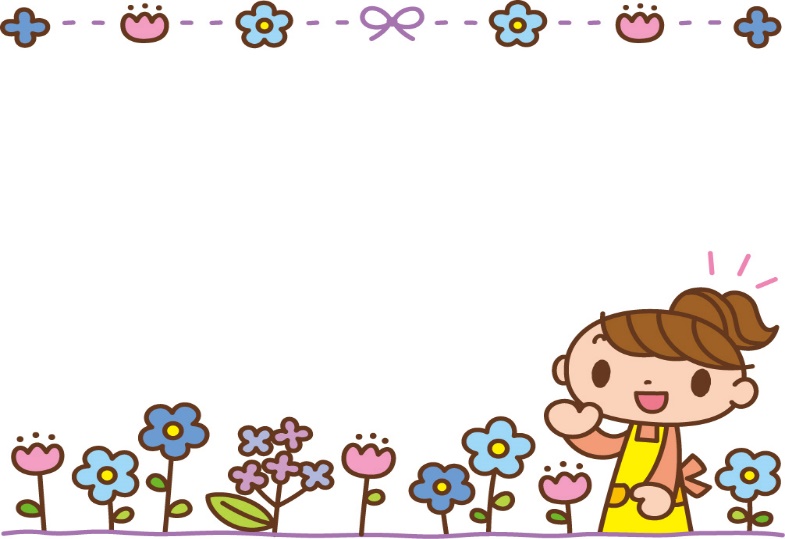 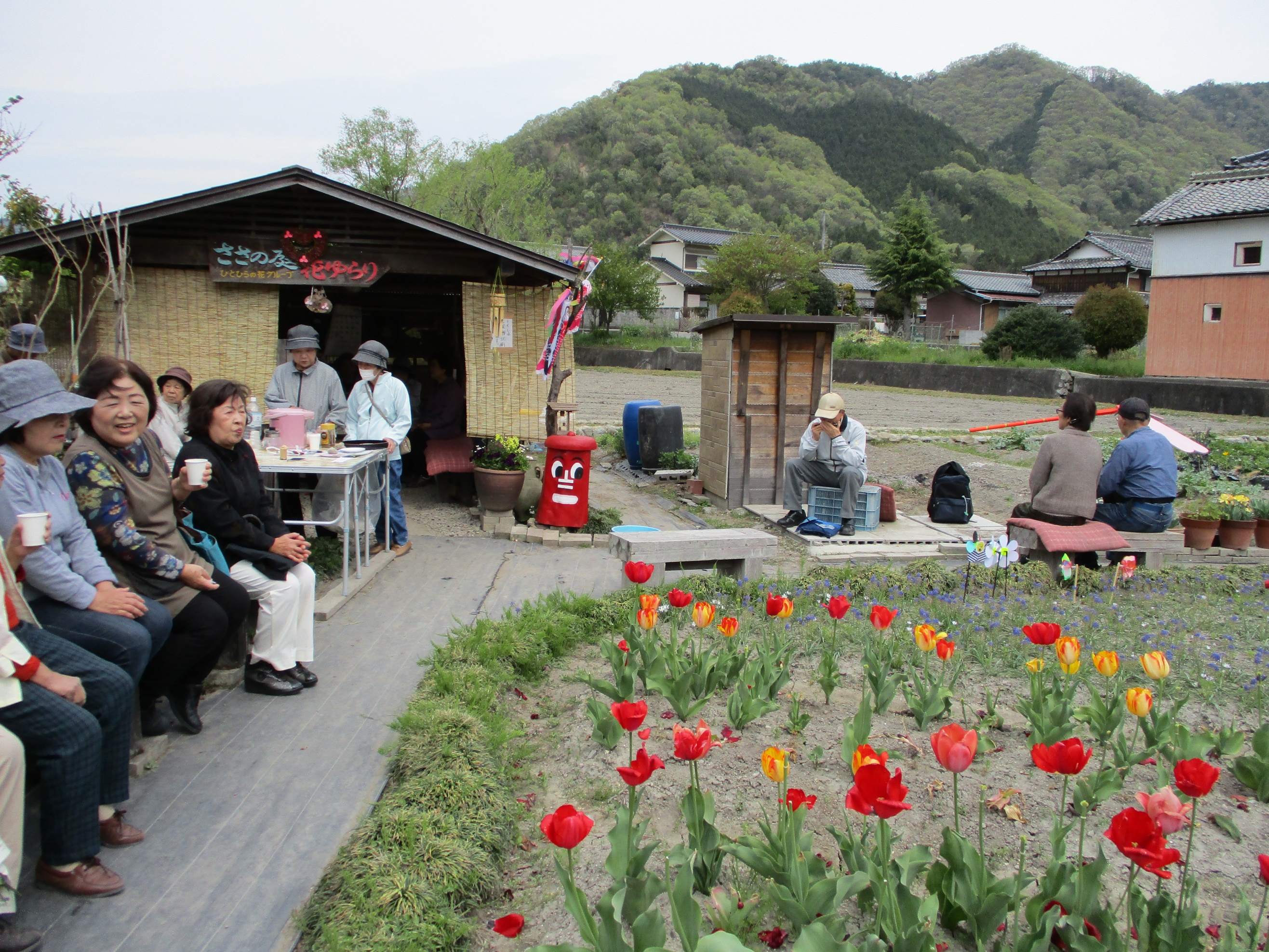 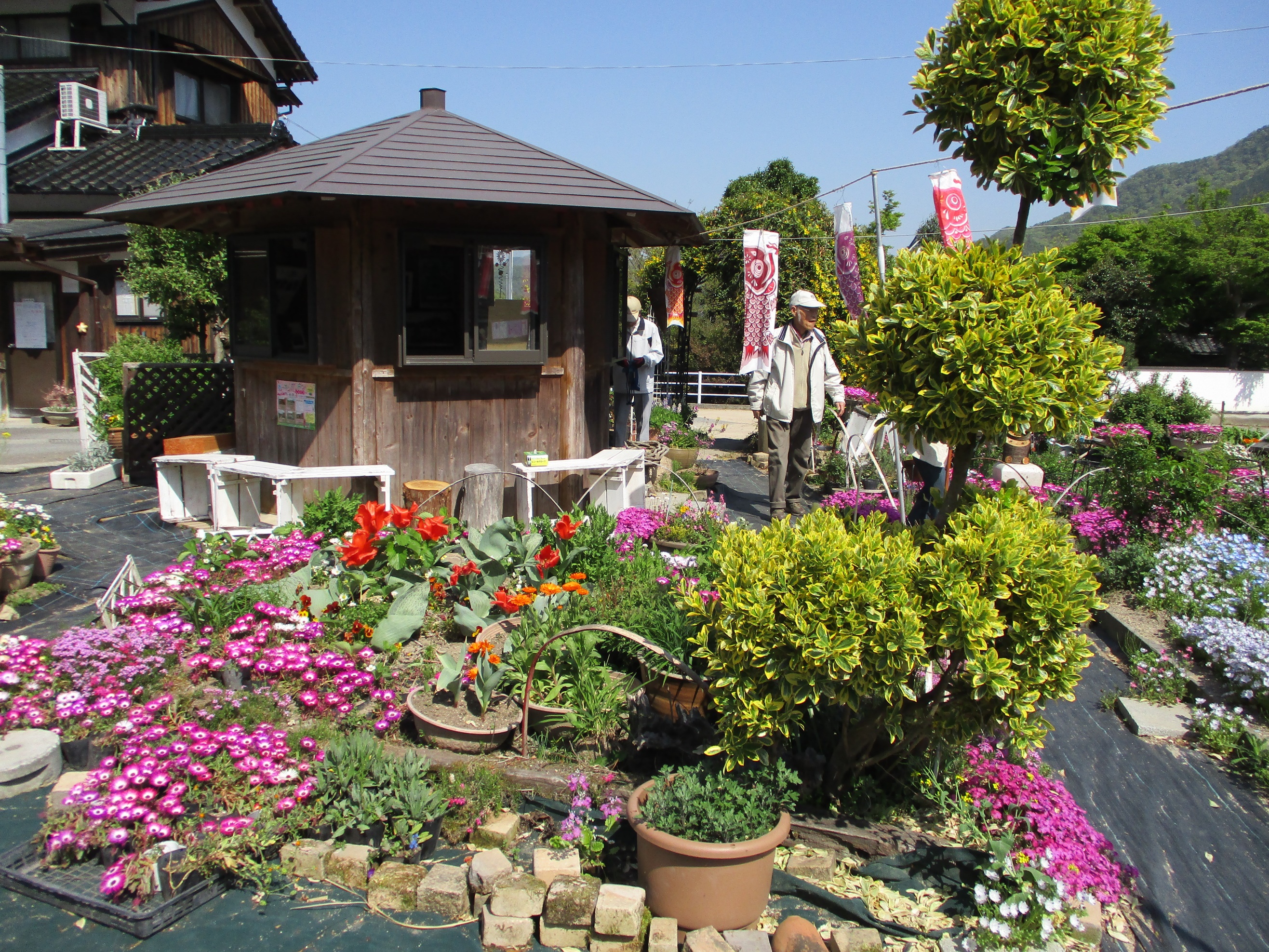 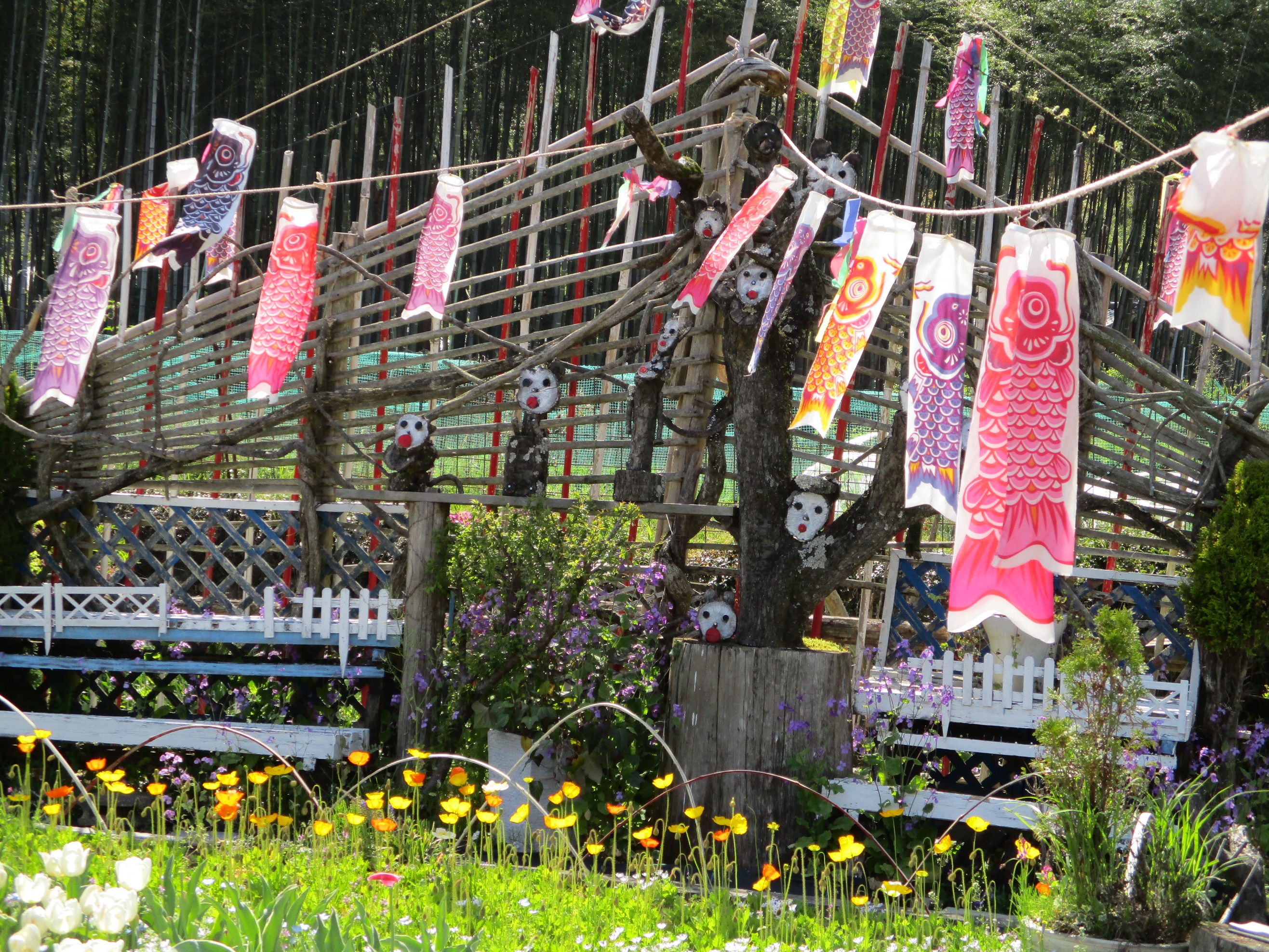 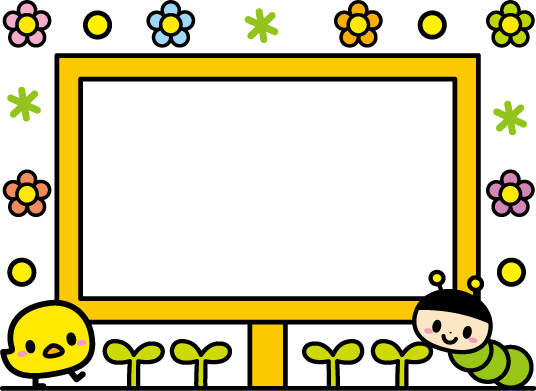 